CARNAVAL INFANTIL 2023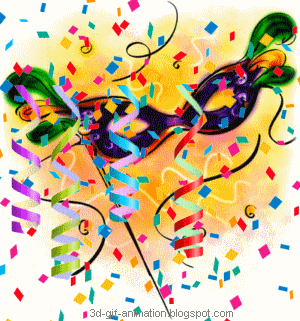 LA PARRILLA. LUNES 20 DE FEBRERO 16:30.- Todos disfrazados quedamos en la Plaza Mayor para salir a dar  a dar una vuelta por el pueblo.17:30.- FESTIVAL INFANTIL EN EL lOCAL SOCIO-CULTURAL A CARGO DE LA EMPRESA DE ANIMACION  " LYDIALAND".DOS HORAS DE DIVERSION  CON MONITORES ANIMADORES PROFESIONALES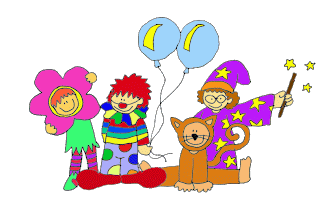 ADEMAS.......DISCOMOVIDA INFANTILY MERIENDA PARA TODOS¿TE LO VAS A PERDER?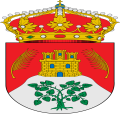 ORGANIZA  ILMO.  AYTO. DE  LA PARRILLA EN COLABORACIÓN CON EL AMPA DEL COLEGIO PÚBLICO DEL MUNICIPIO